CHAVESFUTSAL MASCULINOFEMININOTABELA DE JOGOSCAMPEONATO    MUNICIPAL     FUTEBOL   SOCIETY     1º TAÇA ECOBIER 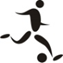 CHAVE [A]CHAVE [A]CHAVE [B]CHAVE [B]01SADLOSKI05COOPERALFA02VINCI VEICULOS06VESTE 1003JB PAES07MERCADO DO LUIZ04PARAGUA MOTOS/DIVISÓRIAS CASARÃO08LOJÃO DO LIPE/TEMPEIRO CASEROCHAVE [C]CHAVE [C]09BAR DO ZÉ10CLUBE 16 DE ABRIL11OS PANGA 12PANIFICADORA/LOJA SÃO FRANCISCO CHAVE [ÚNICA]CHAVE [ÚNICA]01TYSON/UDESC02RESTAURANTE CAETANO03AUTO ESCOLA ITÁ04AUTO POSTO LINZMEIER/SICOOBDATADATADATA01/06/2013 – SÁBADO  01/06/2013 – SÁBADO  01/06/2013 – SÁBADO  01/06/2013 – SÁBADO  01/06/2013 – SÁBADO  01/06/2013 – SÁBADO  01/06/2013 – SÁBADO  FUTEBOL SOCIETYFUTEBOL SOCIETYFUTEBOL SOCIETYLOCAL: ARENA ITAIÓPOLISLOCAL: ARENA ITAIÓPOLISLOCAL: ARENA ITAIÓPOLISLOCAL: ARENA ITAIÓPOLISLOCAL: ARENA ITAIÓPOLISJogo HoraEquipe [A]Equipe [A]Equipe [A]XEquipe [B]Equipe [B]ChaveNaipe0114:00MERCADO DO LUIZMERCADO DO LUIZ04X04VESTE 10BM0214:50BAR DO ZÉ BAR DO ZÉ 01X05OS PANGA CM0115:40TYSON/UDESCTYSON/UDESC01X07RESTAURANTE CAETANOUF0216:30AUTO ESCOLA ITÁAUTO ESCOLA ITÁ01X02AUTO POSTO LINZMEIER/SICOOBUF0317:20VINCI VEICULOS VINCI VEICULOS 00X01SADLOSKIAMDATADATADATA09/06/2013 – DOMINGO09/06/2013 – DOMINGO09/06/2013 – DOMINGO09/06/2013 – DOMINGO09/06/2013 – DOMINGO09/06/2013 – DOMINGO09/06/2013 – DOMINGOFUTEBOL SOCIETYFUTEBOL SOCIETYFUTEBOL SOCIETYLOCAL: ARENA ITAIÓPOLISLOCAL: ARENA ITAIÓPOLISLOCAL: ARENA ITAIÓPOLISLOCAL: ARENA ITAIÓPOLISLOCAL: ARENA ITAIÓPOLISJogo HoraEquipe [A]Equipe [A]Equipe [A]XEquipe [B]Equipe [B]ChaveNaipe0414:00VINCI VEICULOSVINCI VEICULOS01X03JB PAESAM0514:50LOJÃO LIPE/TEMPERO CASEIROLOJÃO LIPE/TEMPERO CASEIRO01X07COOPERALFABM0315:40RESTAURANTE CAETANORESTAURANTE CAETANO01X03AUTO POSTO LINZMEIER/SICOOBUF0616:30PANIFICADORA/LOJA SÃO FRANCISCOPANIFICADORA/LOJA SÃO FRANCISCO00X02CLUBE 16 DE ABRILCM0717:20PARAGUA MOTOS / DIVISÓRIAS CASARÃOPARAGUA MOTOS / DIVISÓRIAS CASARÃO03X03SADLOSKIAMDATADATADATA15/06/2013 – SÁBADO15/06/2013 – SÁBADO15/06/2013 – SÁBADO15/06/2013 – SÁBADO15/06/2013 – SÁBADO15/06/2013 – SÁBADO15/06/2013 – SÁBADOFUTEBOL SOCIETYFUTEBOL SOCIETYFUTEBOL SOCIETYLOCAL: ARENA ITAIÓPOLISLOCAL: ARENA ITAIÓPOLISLOCAL: ARENA ITAIÓPOLISLOCAL: ARENA ITAIÓPOLISLOCAL: ARENA ITAIÓPOLISJogo HoraEquipe [A]Equipe [A]Equipe [A]XEquipe [B]Equipe [B]ChaveNaipe0814:00COOPERALFACOOPERALFA03X03VESTE 10BM0914:50CLUBE 16 DE ABRILCLUBE 16 DE ABRIL04X03OS PANGA CM0415:40TYSON/UDESCTYSON/UDESC00X04AUTO ESCOLA ITÁUF1016:30MERCADO DO LUIZMERCADO DO LUIZ02X10LOJÃO LIPE/TEMPEIRO CASEIROBM1117:20VINCI VEICULOS VINCI VEICULOS 00X03PARAGUA MOTOS/DIVISÓRIAS CASARÃOAMDATADATADATA23/06/2013 - DOMINGO23/06/2013 - DOMINGO23/06/2013 - DOMINGO23/06/2013 - DOMINGO23/06/2013 - DOMINGO23/06/2013 - DOMINGO23/06/2013 - DOMINGOFUTEBOL SOCIETYFUTEBOL SOCIETYFUTEBOL SOCIETYLOCAL: ARENA ITAIÓPOLISLOCAL: ARENA ITAIÓPOLISLOCAL: ARENA ITAIÓPOLISLOCAL: ARENA ITAIÓPOLISLOCAL: ARENA ITAIÓPOLISJogo HoraEquipe [A]Equipe [A]Equipe [A]XEquipe [B]Equipe [B]ChaveNaipe1214:00PANIFICADORA/LOJA SÃO FRANCISCOPANIFICADORA/LOJA SÃO FRANCISCO05X00BAR DO ZÉCM1314:50JB PAESJB PAES01X05PARAGUA MOTOS/DIVISÓRIAS CASARÃOAM0515:40AUTO POSTO LINZMEIER/SICOOBAUTO POSTO LINZMEIER/SICOOB08X00TYSON/UDESCUF1416:30VESTE 10VESTE 1005X01LOJÃO LIPE/TEMPERO CASEIROBMDATADATADATA29/06/2013 - SÁBADO29/06/2013 - SÁBADO29/06/2013 - SÁBADO29/06/2013 - SÁBADO29/06/2013 - SÁBADO29/06/2013 - SÁBADO29/06/2013 - SÁBADOFUTEBOL SOCIETYFUTEBOL SOCIETYFUTEBOL SOCIETYLOCAL: ARENA ITAIÓPOLISLOCAL: ARENA ITAIÓPOLISLOCAL: ARENA ITAIÓPOLISLOCAL: ARENA ITAIÓPOLISLOCAL: ARENA ITAIÓPOLISJogo HoraEquipe [A]Equipe [A]Equipe [A]XEquipe [B]Equipe [B]ChaveNaipe1514:00BAR DO ZÉBAR DO ZÉw-00Xo-01CLUBE 16 DE ABRILCM1614:50SADLOSKISADLOSKI05X04JB PAESAM0615:40AUTO ESCOLA ITÁAUTO ESCOLA ITÁ05X03RESTAURANTE CAETANOUF1716:30COOPERALFACOOPERALFA07X00MERCADO DO LUIZBM1817:20OS PANGA OS PANGA 01X03PANIFICADORA/LOJA SÃO FRANCISCOCMDATADATADATA07/07/2013 - DOMINGO07/07/2013 - DOMINGO07/07/2013 - DOMINGO07/07/2013 - DOMINGO07/07/2013 - DOMINGO07/07/2013 - DOMINGO07/07/2013 - DOMINGOFUTEBOL SOCIETYFUTEBOL SOCIETYFUTEBOL SOCIETYLOCAL: ARENA ITAIÓPOLISLOCAL: ARENA ITAIÓPOLISLOCAL: ARENA ITAIÓPOLISLOCAL: ARENA ITAIÓPOLISLOCAL: ARENA ITAIÓPOLISJogo HoraEquipe [A]Equipe [A]Equipe [A]XEquipe [B]Equipe [B]ChaveNaipe1914:00PARAGUA MOTOS/DIVISÓRIAS CASARÃOPARAGUA MOTOS/DIVISÓRIAS CASARÃO06X02OS PANGA JOGO ELIMINATÓRIOJOGO ELIMINATÓRIO1º CHAVE (A)1º CHAVE (A)1º MELHOR 3º 2014:50COOPERALFA COOPERALFA 02X03JB PAES JOGO ELIMINATÓRIOJOGO ELIMINATÓRIO1º CHAVE (B)1º CHAVE (B)2º MELHOR 3º2115:40CLUBE 16 DE ABRILCLUBE 16 DE ABRIL01X02SADLOSKIJOGO ELIMINATÓRIOJOGO ELIMINATÓRIO1º CHAVE (C)1º CHAVE (C)2º CHAVE (A)2216:30VESTE 10VESTE 1003X02PANIFICADORA/LOJA SÃO FRANCISCOJOGO ELIMINATÓRIOJOGO ELIMINATÓRIO2º CHAVE (B)2º CHAVE (B)2º CHAVE (C)DATADATADATA13/07/2013 – SÁBADO - SEMIFINAL13/07/2013 – SÁBADO - SEMIFINAL13/07/2013 – SÁBADO - SEMIFINAL13/07/2013 – SÁBADO - SEMIFINAL13/07/2013 – SÁBADO - SEMIFINAL13/07/2013 – SÁBADO - SEMIFINAL13/07/2013 – SÁBADO - SEMIFINALFUTEBOL SOCIETYFUTEBOL SOCIETYFUTEBOL SOCIETYLOCAL: ARENA ITAIÓPOLISLOCAL: ARENA ITAIÓPOLISLOCAL: ARENA ITAIÓPOLISLOCAL: ARENA ITAIÓPOLISLOCAL: ARENA ITAIÓPOLISJogo HoraEquipe [A]Equipe [A]Equipe [A]XEquipe [B]Equipe [B]ChaveNaipe0714:00AUTO POSTO LINZMEIER/SICOOB AUTO POSTO LINZMEIER/SICOOB 05X00TYSON/UDESCSEMIFINALSEMIFINAL1º COLOCADO1º COLOCADO4º COLOCADO2314:50PARAGUA MOTOS/DIVISÓRIAS CASARÃOPARAGUA MOTOS/DIVISÓRIAS CASARÃO03X01JB PAESSEMIFINALSEMIFINALVENCEDOR JOGO 19VENCEDOR JOGO 19VENCEDOR JOGO 200815:40AUTO ESCOLA ITÁ AUTO ESCOLA ITÁ 01X03RESTAURANTE CAETANO SEMIFINALSEMIFINAL2º COLOCADO2º COLOCADO3º COLOCADO2416:30SADLOSKISADLOSKI05X05VESTE 10SEMIFINALSEMIFINALVENCEDOR JOGO 21VENCEDOR JOGO 2103P04VENCEDOR 22DATADATADATA20/07/2013 – SÁBADO - FINAL20/07/2013 – SÁBADO - FINAL20/07/2013 – SÁBADO - FINAL20/07/2013 – SÁBADO - FINAL20/07/2013 – SÁBADO - FINAL20/07/2013 – SÁBADO - FINAL20/07/2013 – SÁBADO - FINALFUTEBOL SOCIETYFUTEBOL SOCIETYFUTEBOL SOCIETYLOCAL: ARENA ITAIÓPOLISLOCAL: ARENA ITAIÓPOLISLOCAL: ARENA ITAIÓPOLISLOCAL: ARENA ITAIÓPOLISLOCAL: ARENA ITAIÓPOLISJogo HoraEquipe [A]Equipe [A]Equipe [A]XEquipe [B]Equipe [B]ChaveNaipe0914:00TYSON/UDESCTYSON/UDESCXAUTO ESCOLA ITÁDISPUTA 3º / 4ºDISPUTA 3º / 4ºPERDEDOR JOGO 07PERDEDOR JOGO 07PERDEDOR JOGO 08FEMININOFEMININO2514:50JB PAES JB PAES XSADLOSKIDISPUTA 3º/4ºDISPUTA 3º/4ºPERDEDOR JOGO 23PERDEDOR JOGO 23PERDEDOR JOGO 24MASCULINOMASCULINO1015:40AUTO POSTO LINZMEIERSICOOB AUTO POSTO LINZMEIERSICOOB XRESTAURANTE CAETANOFINAL FINAL VENCEDOR JOGO 07VENCEDOR JOGO 07VENCEDOR JOGO 08FEMININOFEMININO2616:30PARAGUA MOTOS / DIVISÓRIAS CASARÃOPARAGUA MOTOS / DIVISÓRIAS CASARÃOXVESTE 10FINAL FINAL VENCEDOR JOGO 23VENCEDOR JOGO 23VENCEDOR JOGO 24MASCULINOMASCULINO